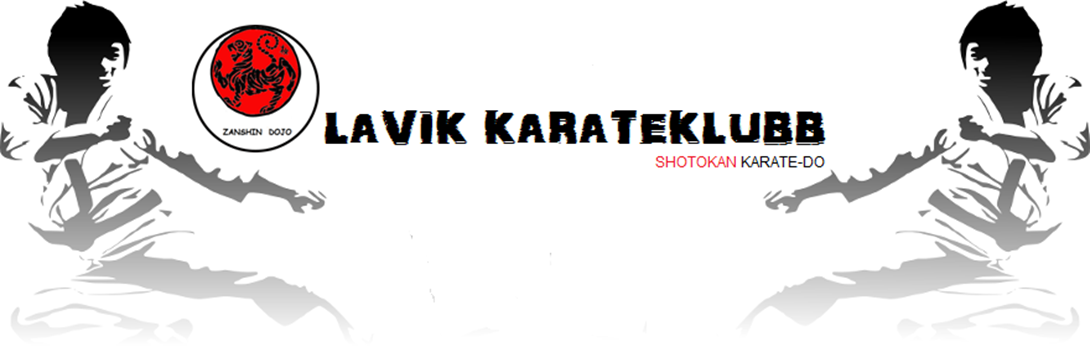 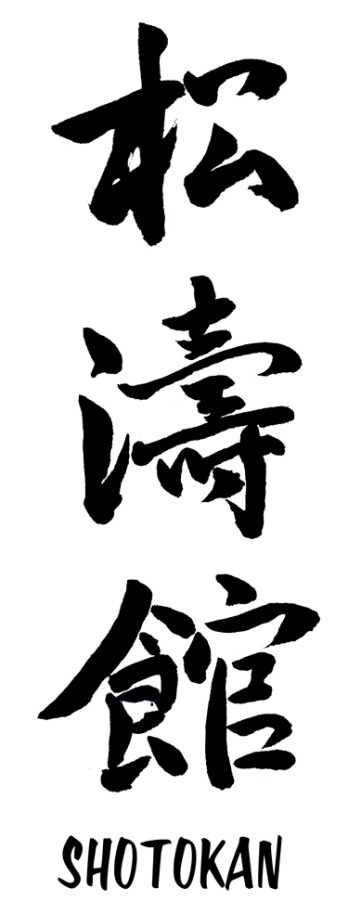 Lyst til å trene karate med oss?Det blir oppstart av nybyrjarkurs i Lavik og på Hyllestad. Kurset passar for alle (nedre aldersgrense 3. klasse), og dette er god trening for både kropp og sjel.  Måndag 29. Jan. 2018 kl. 18:15, på skulen i Lavik.Fredag 02. Feb. 2018 kl. 17:30, i gymsalen på Hyllestad. Om du ikkje har anledning til å møte oppstartdagen, tar vi opp nybyrjarar fortløpande til partiet er fullt.Ynskjer du meir informasjon? tom@waerholm.no                                                                         pea@hotmail.noMedlem av: Noregs Idrettsforbund – Noregs Kampsportforbund – JKA Norway.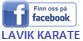 